Zápis č. 7 z jednání Předsednictva Sokolské župy JungmannovyDatum konání: 15. 2. 2023Místo konání:	Tyršův dům - Praha 1ÚčastPředsednictvo ve složení:Program jednání:TRVALÝ ÚKOL pro naše tělocvičné jednotyWebové stránky ČOSvhodné: sledovat aktuální zprávy na web stránkách ČOS                          k sokolskému dění, k financování ČOS  i  vyjádření ČOS k aktuálnímu děnívhodné: sledovat průběžně i aktuální informace na stránkách NSA https://agenturasport.czKontrola plnění usnesení:   T. J. Sokol Liteň – úkol trvá i nadále; nečinnost T. J. situace je řešena společně     s obcí Liteň;  ses. starostka a ses. Kobzová MSO ČOS navštíví místo samé koncem října (za přítomnosti br. Noska/starosty T. J.)  záměrem setkání  představení stávající činnosti T. J. a  příp. plán další činnosti, vč. diskuze o stavu nemovitého majetku v místě a jeho využití      				POZOR !P SŽ Jugmannovy vyzývá T. J. aby provedly, příp. aktualizovaly zápisy do Spolkového rejstříku; též vyzýváme k aktualizaci údajů v ECZ !!!!! Zprávy činovníků Předsednictva SŽses. Moučková – starostka      ses. podala informace o aktuálním dění v ČOS veškeré aktuální informace jsou dostupné na webových stránkách v sekci “aktuality” https://prosokoly.sokol.eu/aktuality a sociálních sítíchinformovala o dalším jednání s  p. předsedou NSA Ondřejem Šebkem ve věci financování stav příprav programů NSA (příprava žádosti pro Významnou sportovní akci s finanční garancí Vlády ČR)Mimořádné zasedání P ČOS (7. 2. t.r.),  které se věnovalo výhradně střediskům Tyršova domu a jejich hospodářským výsledkům (zápis byl již rozeslán do T. J.)  podrobná informace; zejména detailně řešena otázka Hostelu Sokol a sokolské prodejny, avšak i dalších, tzn. divadlo a bazénzamezení šíření dezinformací o „rušení“ obchodu a hosteluses. starostka informovala o rozhodnutí Předsednictva SŽ Jungmannovy (hlasováno per rollam) o úhradě časopisu SOKOL  pro tělocvičné jednoty v rámci Sokolské župy Jungmannovy z finančních prostředků župy! ses. Caldová – jednatelka info z T. J. Sokol Dobřichovice: 		dne 28. 1. 2023 se konal karneval pro děti		dne 4. 2. 2023 se kona 1. župní přebor badmintonu/všechny kategorie, pořádající    		jednotazajištění součinnosti s Org. odd. ČOS za Sokolskou župu Jungmannovu při sběru dat           pro zasílání časopisu zajistí Pamětní listy pro oceněnéses. Kohoutová   Sokolský ples v Dobříši zdárně proběhl dne 28. 1. 2023Šibřinky v Dobříši se budou konat spolu s masopustním průvodem dne 18. 2. 2023valná hromada T. J. proběhne dne 21. 3. 2023 od 18:30  hod. v dobříšské sokolovněbr. Sosnovec - předseda OSčTRVALÝ ÚKOL pro br. Sosnovce (odpovědný za vedení web stránek SŽ, vč. příspěvků): reagovat operativně na příspěvky, které mají být rozhodnutím Předsednictva SŽ Jungmannovy zveřejněny sokolským jednotám na webových stránkách  proběhla aktualizace na webu SŽ – ke stažení jsou k dispozici zápisy ze zasedání Předsednictev SŽ, výsledky ze sportovních soutěží i soutěží všestrannosti.  Župní přebor v lyžování/obří slalom pořádá T. J. Sokol Středokluky na Černé hořeschůzka  předsedů OS z T. J. SŽ Jungmannovy  se bude konat dne 22. 3. 2023, pozvánky budou předem rozeslányjiž je v rámci SŽ zaregistrováno na 60 sportovních oddílů T. J. – vzorně zaregistrované a včas  např. Sokol Králův Dvůr či Sokol Dobříš ses. Sauerová - náčelnice  +  br. Beran - náčelník     započaly celostátní nácviky sletových skladeb  z naší SŽ dosud přihlášeno          8 jednot do všech 12 sletových skladebdo 26. 6. 2023 je nutno objednat sletové nářadí pro skladby (hrazeno ČOS)v 10/2023 se objednávají centrálně z ČOS cvičební úboryXVII. všesokolský slet je otevřená akce  mohou se zúčastnit i nesokolští cvičenci (jiné finanční podmínky účasti)VŠEM župním vedoucím sletových skladeb, kteří se již do nácviků zapojili ses. náčelnice a br. náčelník děkuji za aktivitu a opětovně vyzývají všechny tělocvičné jednoty k zapojení se, zejména do skladeb dětí a mládeže!Poděkování všem tělocvičným jednotám, které se zapojily do vkládání dat akcí do ETL.   ze 45 tělocvičných jednot SŽ zasílá 12 jednot informace velmi aktivně(kdo bude mít jakýkoliv problém s vložením dat akcí do ETL, je možné se obrátit na br. náčelníka/ frto@cervena.pb.cz, který ochotně pomůže, příp. údaje akce vloží do databáze osobně)dne 18. 3. 2023 se uskuteční Memoriál Bedřicha Šupčíka v T. J. Sokol Příbramdne 1. 4. 2023 se budou konat Šibřinky pro dospělé v T. J. Sokol Příbramdne 2. 4. 2023 se budou konat Šibřinky pro děti v T. J. Sokol Příbramrozpis zájmu cvičenců o sletové skladby – příloha k zápisu ses. Starýchfojtů    dne 25. 2. 2023 se bude konat Sokolský ples v Hlásné TřebániBod 5. + 6.  Zprávy ze sekretariátu + různéPředsednictvo Sokolské župy Jungmannovy přeje brzké uzdravení ses. tajemnici Evičce Vandírkové a všichni se těšíme   na její návrat do župní kanceláře! 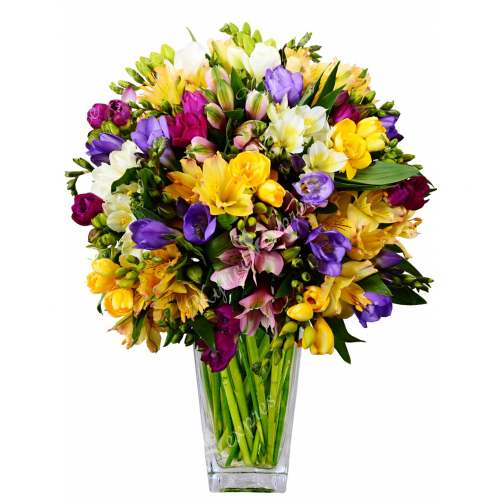 br. Sosnovec – informace k župnímu sletu budou taktéž aktualizovány na webových stránkách SŽ                     kontakty na webových stránkách:            http://www.sokol.eu/obsah/5444/kontakty-tyrsuv-dum    P SŽ vyzývá své T. J. k důslednému sledování webových stránek pro aktualizované informace k všesokolskému sletuwebové stránky Sokolské župy Jungmannovy:				   http://www.zupajungmannova.cz/Informace o užívání nového vizuálního stylu dle Strategie SOKOL 2030 (viz internetové uložiště: www.brandcloud.pro, uživatelské jméno: grafika@sokol.eu, heslo: sokol2030).Sokolská župa Jungmannova má novou e-mailovou adresu (v rámci přechodu na G-Suite): zjungmannova@sokol.eu                               Termíny jednání Předsednictva SŽ Jungmannovy: 			15. 3. 2023          		17. 5. 2023                                  	12. 4. 2023			14. 6. 2023	zápis vyhotovila a ověřila dne 16. 2. 2023:		        Hana Moučková, starostka    Ing. Hana MoučkovástarostkapřítomnaIvanka CaldovájednatelkapřítomnaIng. Josef Sosnovecpředseda odboru sportupřítomenFrantišek BerannáčelníkpřítomenZuzana SauerovánáčelnicepřítomnaIng. Jan Jelenvzdělavatelpřítomen Lenka Kohoutováčlenpřítomna Marta Starýchfojtůčlenpřítomna Svatopluk Chrastinapředseda KK SŽnepřítomenbod 3 -  kontrola úkolů a zápisu č. 6 + zápisů                   předešlýchbod 4 -  zprávy jednotlivých činovníků P SŽ              Jungmannovy bod 5 -  info z činnosti kancelářebod 6 -  různé  